Alan Llivicota   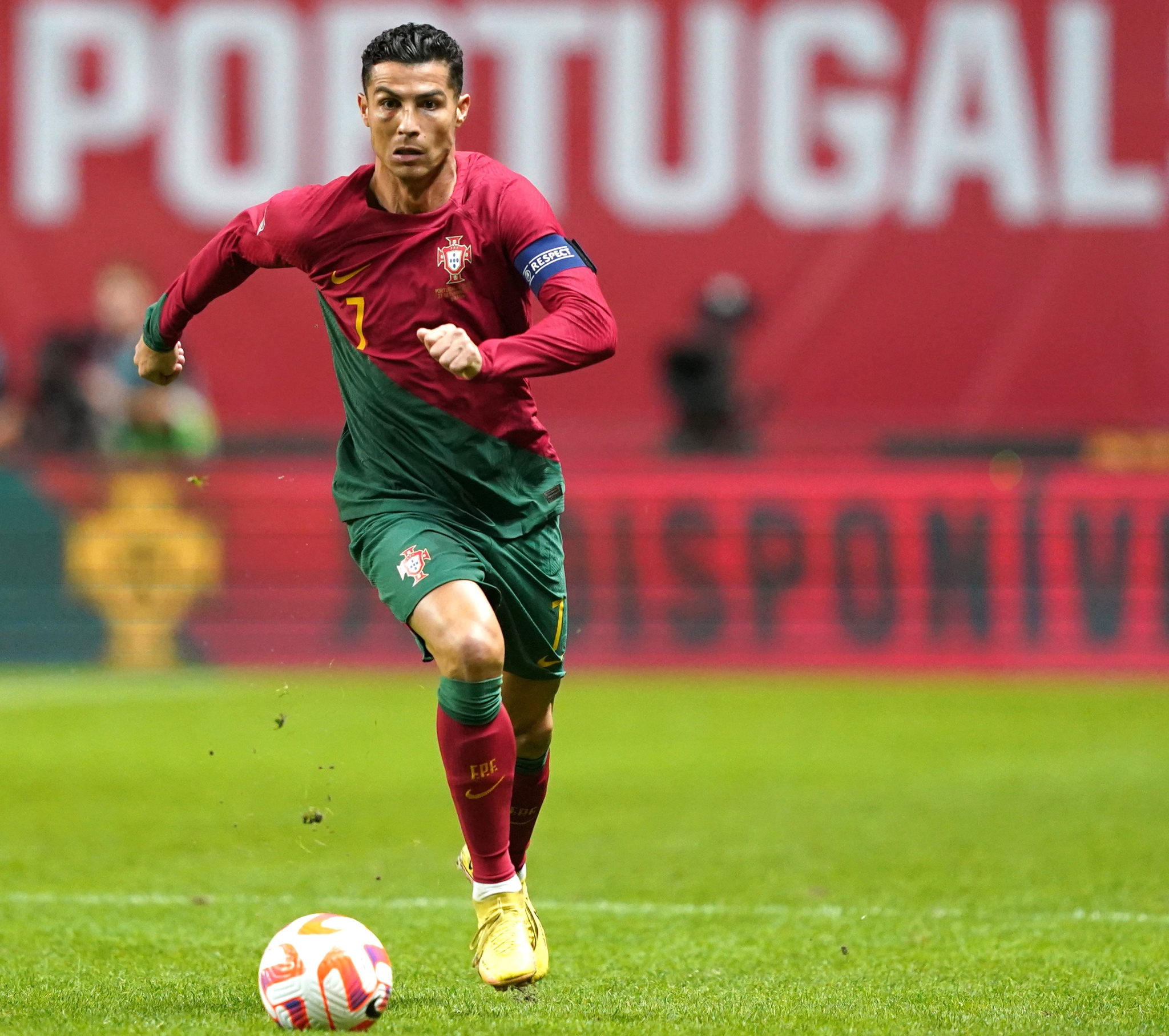 Thankful for being Active:able to move my legs,arms,  be able to play soccer and to be ready for every day, be ready to walk Be active in all activities I do throughout the day.pay attention to my classesand ready to walk throughout all my goals.